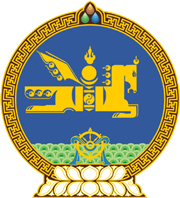 МОНГОЛ УЛСЫН ХУУЛЬ2021 оны 07 сарын 02 өдөр                                                                  Төрийн ордон, Улаанбаатар хот   БОЛОВСРОЛЫН ТУХАЙ ХУУЛЬД     ӨӨРЧЛӨЛТ ОРУУЛАХ ТУХАЙ	1 дүгээр зүйл.Боловсролын тухай хуулийн 43 дугаар зүйлийн 43.1.2 дахь заалтын “79.5, 79.6-д” гэснийг “99.5, 99.6-д” гэж өөрчилсүгэй.	2 дугаар зүйл.Энэ хуулийг Хөдөлмөрийн тухай хууль /Шинэчилсэн найруулга/ хүчин төгөлдөр болсон өдрөөс эхлэн дагаж мөрдөнө.		МОНГОЛ УЛСЫН      ИХ ХУРЛЫН ДАРГА 				Г.ЗАНДАНШАТАР